                Карбокслине киселине / лекцијаКарбоксилне киселине су класа органских једињења која садрже карбоксину групу, -COOH и R алкил остатак ( који потиче од угљоводоника) ,  тако да је општа формула карбоксилних киселина     :  R-COOH ,Назив карбоксилних киселина се добија тако што се називу алкана са истим бројем угљеникових атома додаје наставак –ска и реч киселина.Метан + ска = метанска киселина  : H-COOH  Kарбоксилне киселине са  којима се сусрећу у свакодневном животу су лимунска, сирћетна, млечна, мравља, значи да све садрже карбоксилну групу  -COOHУ следећој табели видимо називе и формуле карбоксилних киселина и више масних киселина . У природи се осим карбоксилних киселина са мањим бројем угљеникових атома налазе и киселине са више C-атома-више масне киселине садрже од 16 до 18 угљеникових атома  . Масне киселине су : палмитинска , стеаринска и олеинска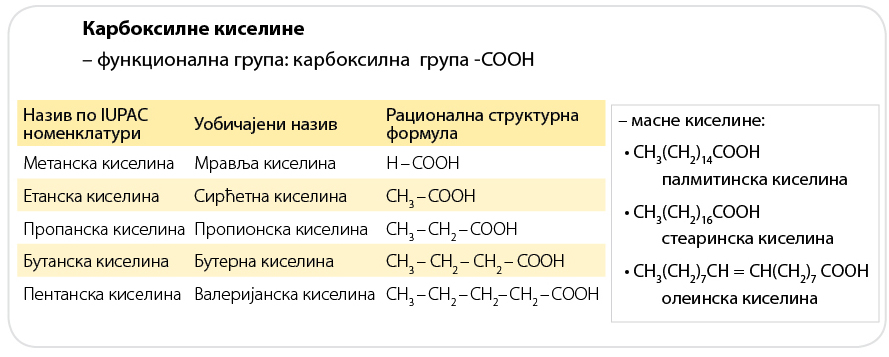 Физичка својства карбоксилних киселина : 1.Ниже  карбокслине киселине се растварају у води због постојеће поларне ковалентне везе у карбоксилној групи  COOH  и кратког угљоводоничног низа. 2.Уколико угљоводонични низ постаје дужи , преоваладавају  неполарна својства и растворљивост карбоксилних киселина у води опада.3.Карбоксилне киселине су оштрог су мириса и њихови водени раствори проводе струју , услед  дисоцијације киселине на позитивне јоне водоника и негативне јоне киселинског остаткаХемијска својства карбоксилних киселина1. Дисоцијација : Етанска киселина у воденом раствору дисосује на позитиван јон водоника и  негативани киселински  јон2. Неутрализације/ реакција киселине и базе/  реакцијом етанске киселине и натријум-хидроксида , натријум истискује водоник из киселине и гради со алкохолат и издваја се вода Ученици   самостално пишу реакцију између метанске киселине и калијум-хидроксида.3. Реакција каброксилних киселина  са изразитим металима  , метал истискује водоник из карбоксилне групе  и гради алкохолат –со карбоксилне киселине и издваја се водоник 4. Реакција карбоксилних киселина са  солима угљене киселине , настају алкохолати и издаја се угљен –диоксид и вода(реакције су исписане  у доњој табели , дисоцијација киселине , неутрализација са хидоксидом, реакција киселине и метала , реакција са солима угљене киселине)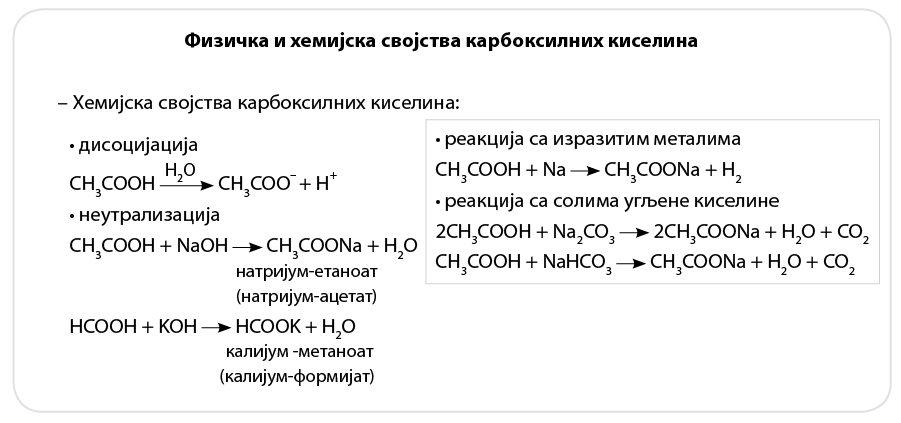 Карбоксилне киселине  /домаћи1. Напиши рационалне структурне формуле следећих карбоксилних киселина:а) пропанске,	б) метанске.2. Доврши хемијске једначине и изједначи их:а) CH3CH2COOH + KOH         __________ + _________,б) CH3COOH + Na2CO3         __________+ H2O + _________,в) HCOOH + ________         HCOONa + H2.3. Формирај парове тако да формулама соли у левој колони одговарају њихови називи у десној колони:1) CH3COONa	а) натријум-метаноат2) HCOONa	б) натријум-етаноат3) CH3CH2COONa	в) натријум-бутаноат	г) натријум-пропаноат4. Израчунај масу сирћетне киселине која је потребна да у реакцији с натријум--хидроксидом настане 32,8 g одговарајуће соли.И прочитати од 150 стране до 156 стране из Логосове књиге